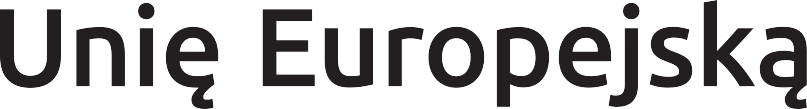 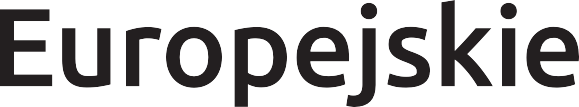 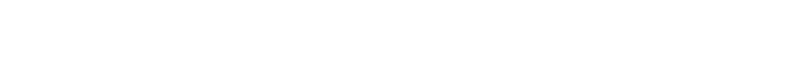 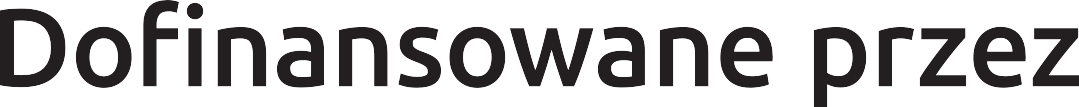 [Nazwa beneﬁcjenta do uzupełnienia] realizuje projekt [tytuł projektu do uzupełnienia]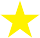 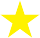 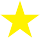 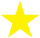 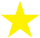 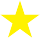 Doﬁnansowanie projektu z UE: [kwota w PLN do uzupełnienia]